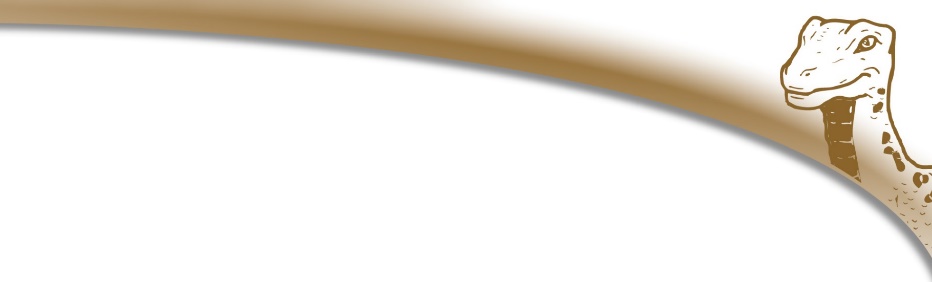 ZASADY PROCESU CERTYFIKACJIPRODUKTÓW, USŁUG I WYDARZEŃ LOKALNYCHREALIZOWANEGO PRZEZ RYBACKĄ LOKALNĄ GRUPĘ DZIAŁANIA „OPOLSZCZYZNA”NA OBSZARZE LOKALNEJ GRUPY DZIAŁANIA„KRAINA DINOZAURÓW”ZASADY PROCESU CERTYFIKACJI PRODUKTÓW, USŁUG I WYDARZEŃ LOKALNYCH REALIZOWANEGOPRZEZ RYBACKĄ LOKALNĄ GRUPĘ DZIAŁANIA „OPOLSZCZYZNA”NA OBSZARZE LOKALNEJ GRUPY DZIAŁANIA„KRAINA DINOZAURÓW”§ 1 INFORMACJE OGÓLNENiniejszy dokument określa podstawowe zasady procesu certyfikacji produktów, usług i wydarzeń lokalnych na obszarze Lokalnej Grupy Działania „Kraina Dinozaurów”.Celem procesu certyfikacji jest promocja oraz wsparcie produktów, usług i wydarzeń obszaru na obszarze Lokalnej Grupy Działania „Kraina Dinozaurów”.Za przeprowadzenie procesu certyfikacji odpowiada Rybacka Lokalna Grupa Działania „Opolszczyzna”, z siedzibą w Biestrzynniku, ul. Poliwoda 18, 46-043 Ozimek, zwana dalej i we wszystkich dokumentach dotyczących procesu certyfikacji: Organizatorem. Zarządzanie procesem certyfikacji prowadzi w imieniu Organizatora Biuro Rybackiej Lokalnej Grupy Działania „Opolszczyzna”, które mieści się w Opolu, ul. Zajączka 7/1, 45-050.Organizator do realizacji działań związanych z procesem certyfikacji produktów, usług i wydarzeń może współpracować z partnerami instytucjonalnymi, w tym: gospodarczymi, społecznymi, publicznymi oraz osobami fizycznymi.Organizator jest jedynym administratorem Konkursu i jedynym, wyłącznym właścicielem praw do wszystkich elementów systemów identyfikacji wizualnej procesu certyfikacji produktów, usług i wydarzeń oraz nazwy Konkursu.Procesowi certyfikacji nie są poddawane podmioty, ale produkty, usługi, wydarzenia przez podmioty te tworzone, wytwarzane, organizowane. Oznacza to, że jeden podmiot może brać udział w procesie certyfikacji w różnych kategoriach.Kategorie wymienione w pkt. 6 obejmują następujące zakresy: produkt/usługa turystyczny/a, produkt/usługa kulinarny/a, produkt/usługa rękodzielniczy/a, produkt/usługa artystyczny/a, produkt/usługa kulturalny/a, wydarzenie.W ramach procesu certyfikacji w każdej z kategorii wymienionej w pkt. 7 przyznawany jest na dwa lata Znak Jakości „Swoje chwalimy!” zgodnie z Regulaminem Konkursu Przyznawania Znaku Jakości „Swoje chwalimy!”.Organizator ogłasza konkurs nie częściej niż raz na dwa lata.Udział w procesie certyfikacji, prawo do posługiwania się Znakiem Jakości „Swoje chwalimy!” oraz wykorzystania systemu identyfikacji wizualnej jest nieodpłatny.Podmiotem uczestniczącym w procesie certyfikacji produktu, usługi, wydarzenia, w tym w Konkursie może być: osoba fizyczna, instytucja (w tym instytucja publiczna), przedsiębiorca, organizacja pozarządowa, pod warunkiem zamieszkania lub działania na obszarze Lokalnej Grupy Działania "Kraina Dinozaurów", prowadzenia działalności w formach dopuszczonych prawem polskim i zaakceptowania niniejszego Regulaminu.Produkt, usługa, wydarzenie lokalne posiadają określoną jakość, charakter specyficzny dla obszaru powstawania, są przyjazne środowisku (uszczegółowione w Załączniku do Regulaminu Konkursu Przyznawania Znaku Jakości „Swoje chwalimy!”)Znak – graficzny element identyfikacji wizualnej oraz opis potwierdzający wyróżnienie produktu, usługi, wydarzenia w jednej lub wielu kategoriach wymienionych w pkt. 1, przyznawany podmiotowi, który jest wytwórcą, twórcą, organizatorem produktu, usługi, wydarzenia. Znak jest podmiotowi uczestniczącemu w Konkursie, na podstawie niniejszego Regulaminu. Znak traktuje się nierozłącznie z opracowanymi dla niego zasadami identyfikacji wizualnej i tylko w taki sposób może być on rozpowszechniany.Komisja – Komisja Certyfikacyjna, czyli powołana przez Organizatora grupa osób, od 5 do 11, działająca społecznie, którą tworzą: przedstawiciele organizatora, przedstawiciele podmiotów, którym przyznany został Znak oraz eksperci. Skład Komisji co do zasady wybierany jest na trzyletnią kadencję, może jednak ulec zmianie na wniosek członka Komisji lub z przyczyn losowych.Formularz – formularz zgłoszenia podmiotu, który jest wytwórcą, twórcą, organizatorem produktu, usługi, wydarzenia, w formie udostępnionej na stronach internetowych organizatora, ze wskazaniem niezbędnych informacji oraz uzasadnieniem zgłoszenia. Konkurs - Konkursu Przyznawania Znaku Jakości „Swoje chwalimy!”, którego celem jest promocja oraz wsparcie produktów, usług i wydarzeń obszaru Lokalnej Grupy Działania "Kraina Dinozaurów" oraz wdrożenie procesu Certyfikacji Produktu Lokalnego na tym obszarze.Obszar – obszar Lokalnej Grupy Działania "Kraina Dinozaurów", tj. obszar gmin, wchodzących w skład LGD, na dzień wejścia w życie niniejszego dokumentu.Zasady procesu certyfikacji produktów, usług, wydarzeń – ogólne zasady, prezentujące ideę certyfikacji produktów, usług, wydarzeń lokalnych i proces wdrażania certyfikacji.System identyfikacji wizualnej – elektroniczne, dostępne na stronach internetowych organizatora grafiki (logo); projekty graficzne wizytówki, papieru firmowego, kopert z nadrukiem, teczek ofertowych, roll-up, plakatów oraz grafik do wykorzystania w wydawnictwach elektronicznych oraz w Internecie oraz zasady opisujące ich użycie.§ 2 ZAKRES PROCESU CERTYFIKACJI1. Proces certyfikacji produktów, usług i wydarzeń lokalnych obejmuje:- opracowanie i uzupełnianie „Bazy produktów, usług i wydarzeń lokalnych obszaru Lokalnej Grupy Działania Kraina Dinozaurów", będącej inwentaryzacją podmiotów, prowadzących działalność związaną z tworzeniem, wytwarzaniem, organizowaniem produktów, usług i wydarzeń lokalnych. Baza stanowi podstawę do dalszych działań Organizatora w zakresie wdrażania procesy certyfikacji;- promocję podmiotów ujętych w „Bazie produktów, usług i wydarzeń lokalnych obszaru Lokalnej Grupy Działania Kraina Dinozaurów", które to podmioty mają prawo do wyrażenia zgody na publikację informacji o sobie na stronach internetowych oraz profilach portali społecznościowych administrowanych przez Organizatora, w tym na mapie elektronicznej zasobów podlegających certyfikacji. Ujęcie w bazie może następować w ramach bieżącej pracy Organizatora lub na wniosek zainteresowanego podmiotu i wymaga jedynie formy pisemnej przesłanej za pomocą poczty elektronicznej na adres: biuro@lgropolszczyzna.pl- prezentację podmiotów, które wyraziły zgodę na publikację informacji o sobie na stronach internetowych oraz profilach portali społecznościowych administrowanych przez Organizatora, w tym na mapie elektronicznej zasobów podlegających certyfikacji przez udostępnienie podmiotom możliwości podania danych teleadresowych, treści o produkcie i/lub usłudze i/lub wydarzeniu oraz fotografii (zgodnie ze wskazanymi bieżącymi zasadami publikacji tych danych). Tylko podmioty, których produkty, usługi i/lub wydarzenia zostały ujęte na mapie elektronicznej zasobów podlegających certyfikacji mają prawo do udziału w Konkursie Przyznawania Znaku Jakości „Swoje chwalimy!”.- przeprowadzenie Konkursu Przyznawania Znaku Jakości „Swoje chwalimy!” (powiązane dokumenty: Regulaminu Konkursu oraz Regulamin Komisji) oraz wręczenie Znaku wyróżnionym podmiotom w każdej z kategorii: produkt/usługa turystyczny/a, produkt/usługa kulinarny/a, produkt/usługa rękodzielniczy/a, produkt/usługa artystyczny/a, produkt/usługa kulturalny/a, wydarzenie). W każdej z ww. kategorii wyróżniony Znakiem zostaje jeden podmiot, z zastrzeżeniem, że każdy uprawniony podmiot może startować w więcej niż w jednej kategorii. Certyfikat przyznawany jest podmiotowi za produkt, usługę, wydarzenie.- nieodpłatne udostępnianie materiałów opracowanych w ramach systemu identyfikacji wizualnej podmiotowi, któremu został przyznany Znak;- umieszczenie wyodrębnionych informacji o wyróżnionych produktach, usługach, wydarzeniach – jako szczególnie polecanych na obszarze, na elektronicznej mapie zasobów oraz w promujących proces certyfikacji materiałach Organizatora i jego partnerów;- promowanie przez Organizatora produktów, usług, wydarzeń, które zostały wyróżnione Znakiem przez umieszczanie informacji o wyróżnionych produktach, usługach, wydarzeniach w materiałach informacyjnych i promocyjnych Organizatora i jego partnerów;- organizowanie przez Organizatora przedsięwzięć i programów związanych z promocją Znaku.2. Znak jest przyznany na okres trzech pełnych lat, licząc od początku roku następującego po jego przyznaniu i w tym też czasie Organizator oraz jego partnerzy promują produkt, usługę, wydarzenie.3. Przedłużenie okresu posługiwania się Znakiem wymaga wywiązania się z obowiązków ujętych w Regulaminie Konkursu oraz ponownego złożenia formularza w ramach ogłoszonej przez Organizatora kolejnej edycji konkursu.4. Przyznanie Znaku wiąże się z prawem do jego stosowania w ramach działań informacyjnych i marketingowych, w tym promocyjnych, podmiotu, któremu Znak został przyznany, zgodnie z zasadami systemu identyfikacji wizualnej, obowiązującej dla procesu certyfikacji produktu, usługi i wydarzenia lokalnego na obszarze.5. Przyznanie Znaku wiąże się z przyznaniem statuetki „Swoje chwalimy!”.§ 3 PRZEBIEG PROCESU PRZYZNANIA ZNAKU JAKOŚCIW procesie certyfikacji uczestniczą podmioty, które spełniają jednocześnie następujące warunki:są ujęte w „Bazie produktów, usług i wydarzeń lokalnych obszaru Lokalnej Grupy Działania Kraina Dinozaurów";dane o produkcie, usłudze, wydarzeniu są opublikowane na mapie elektronicznej zasobów;produkt, usługa, wydarzenie zostało zgłoszone na właściwym formularzu przez dowolny podmiot/osobę lub podmiot będący twórcą, wytwórcą, organizatorem (zgodnie z Regulaminem Konkursu) w odpowiedzi na ogłoszony przez Organizatora konkurs;produkty, usługi, wydarzenia, biorące udział w procesie certyfikacji:- są tworzone, wytwarzane, organizowane na obszarze;- są związane i identyfikowane z obszarem;- kojarzą się z obszarem i miejscem w jakim są wytwarzane;- promują lub mogą promować obszar, w którym powstały, są wytwarzane, prowadzone lub realizowane;- są inspirowane lokalną historią, dziedzictwem przyrodniczym, kulturowym;- są wytwarzane w niemasowy sposób z surowców pochodzących co najmniej w 50% z obszaru (dotyczy tylko kategorii produktów)- są wytwarzane zgodnie ze zrównoważonym rozwojem (zrównoważony rozwój – sposób gospodarowania, w którym zaspokojenie potrzeb obecnego pokolenia nie zmniejszy szans zaspokojenia potrzeb przyszłych pokoleń. W zrównoważonym rozwoju środowisko naturalne jest jego podstawą, gospodarka narzędziem, a dobrobyt społeczeństwa celem. Definicja zgodna z UNDP (Programem Narodów Zjednoczonych ds. Rozwoju)- wyróżniają się pozytywnie na tle konkurencji (cechuje je wyjątkowość, rozpoznawalność i wysoka jakość);- są ogólnie dostępne (przy czym pojęcie to oznacza: dostępność do produktu, usługi, wydarzenia dla każdego zainteresowanego, bez formalnych ograniczeń; w przypadku wydarzeń – udział w nich musi być nieodpłatny dla potencjalnych odbiorców).Ogłoszenie przez Organizatora Konkursu (zgodnie z Regulaminem Konkursu).Ocena złożonych w odpowiedzi na ogłoszony przez Organizatora Konkursu zgłoszeń przez Komisję Certyfikacyjną (zgodnie z Regulaminem Komisji).Podjęcie uchwał przez Komisję i ich zatwierdzenie przez Zarząd Organizatora w sprawie wyboru produktów, usług i wydarzeń wyróżnionych Znakiem. Publikacja pracy Komisji są publikowane na stronach internetowych oraz profilach portali społecznościowych administrowanych przez Organizatora oraz przekazywane drogą mailową na wskazany w formularzu adres poczty elektronicznej wszystkim podmiotom biorącym udział w konkursie.Wręczenie certyfikatów potwierdzających prawo do posługiwania się Znakiem przez podmiot, który jest twórcą, wytwórcą, organizatorem produktów, usług, wydarzeń oraz statuetki.Umieszczenie wyodrębnionych informacji o wyróżnionych produktach, usługach, wydarzeniach – jako szczególnie polecanych na obszarze, na elektronicznej mapie zasobów oraz w promujących proces certyfikacji materiałach Organizatora i jego partnerów.§ 3 PROMOCJA I INFORMACJAPodmiot, którego produkt, usługa, wydarzenie zostało wyróżnione Znakiem ma prawo oraz obowiązek w okresie trzech pełnych lat, licząc od początku roku następującego po jego przyznaniu do:promowania Organizatora oraz celów Konkursu przez umieszczenie informacji na elektronicznych i tradycyjnych nośnikach, wydawanych i edytowanych przez podmiot, któremu został przyznany Znak o tym fakcie, zgodnie z „Zasadami informacji i promocji certyfikowanych produktów, usług, wydarzeń” oraz systemem identyfikacji wizualnej;korzystania ze wszystkich elementów systemu identyfikacji wizualnej opracowanej dla Znaku;umieszczanie zgodnie systemem identyfikacji wizualnej informacji o wyróżnionych produktach, usługach, wydarzeniach we własnych materiałach informacyjnych i promocyjnych;umieszczanie informacji o wyróżnionych produktach, usługach, wydarzeniach w materiałach informacyjnych i promocyjnych Organizatora związanych z promowaniem celu procesu certyfikacji;uczestniczenia w przedsięwzięciach i programach związanych z promocją Znaku, których realizatorem jest Organizator, w tym obligatoryjnie w co najmniej jednym takim przedsięwzięciu w okresie prawa do posługiwania się Znakiem;złożenia sprawozdania monitorującego na wniosek Organizatora we wskazanym terminie.§ 4 INFORMACJE KOŃCOWEZasady procesu certyfikacji produktów, usług i wydarzeń lokalnych przez Rybacką Lokalną Grupę Działania „Opolszczyzna” na obszarze Lokalnej Grupy Działania „Kraina Dinozaurów” obowiązują od dnia przyjęcia ich uchwałą Zarządu RLGD „Opolszczyzna”.Zmiany w niniejszym dokumencie następują na podstawie „Procedury zmian dokumentów wykorzystywanych w procesie certyfikacji”.Przyznanie Znaku odbywa się na podstawie Regulaminu Konkursu Przyznawania Znaku Jakości „Swoje znacie” oraz „Regulamin Komisji Certyfikacyjnej Konkursu Przyznawania Znaku Jakości „Swoje chwalimy!”.Informacja i promocja obowiązująca w procesie certyfikacji produktów, usług i wydarzeń lokalnych jest zgodna z systemem identyfikacji wizualnej opracowanej dla Znaku oraz „Zasadami informacji i promocji certyfikowanych produktów, usług, wydarzeń”.